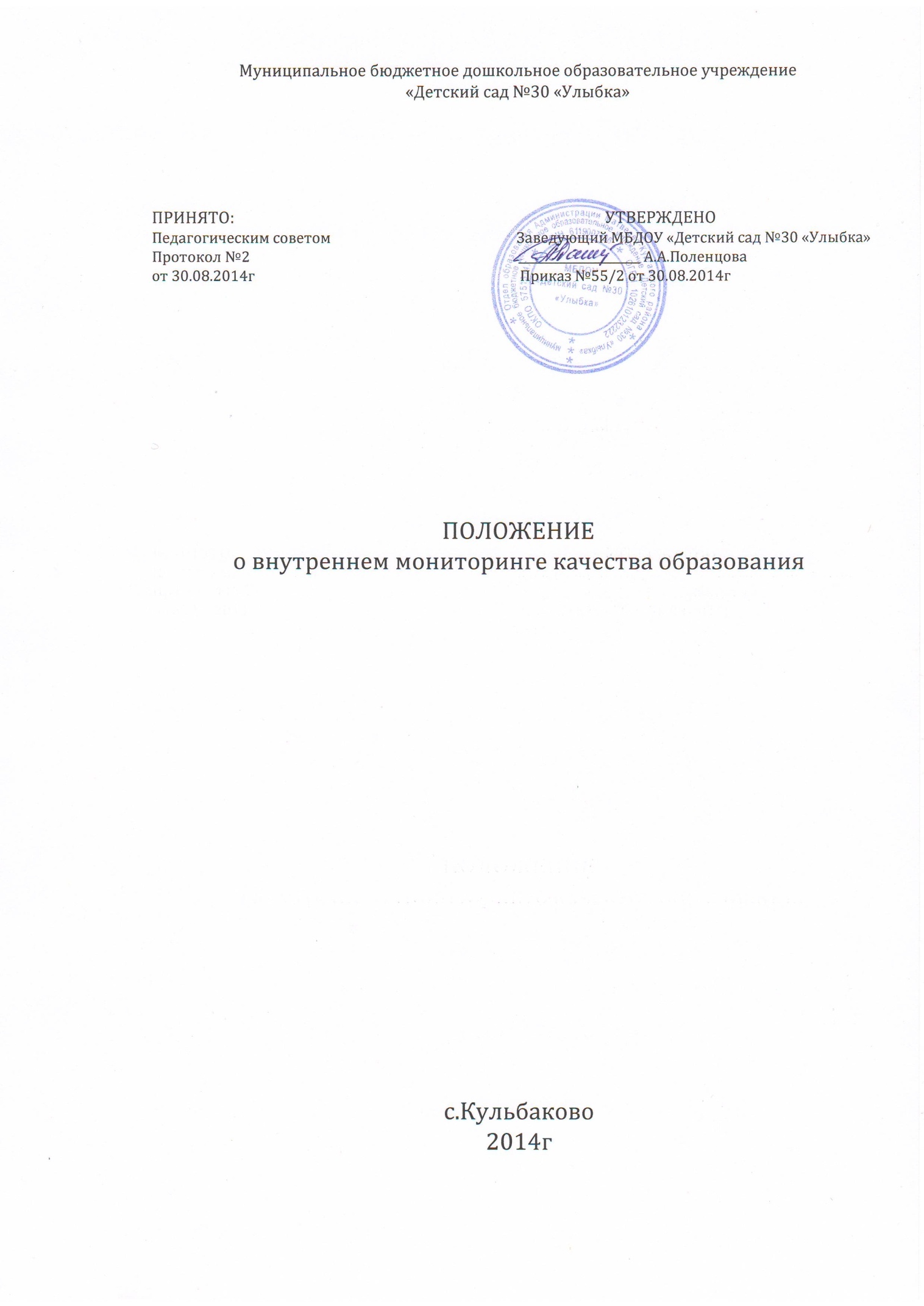 Положение о внутреннем мониторинге качестваобразования в МБДОУ «Детский сад №30 «Улыбка» 1.Общее положение1.1. Мониторинг качества образования в ДОУ (далее МКО), представляет собой систему сбора, обработки, хранения и распространения информации об условиях, процессе, и результативности воспитательно-образовательной деятельности всех субъектов (объектов) образовательного процесса ДОУ .1.2. Мониторинг связан со всеми функциями управления, обеспечивает его эффективность, позволяет судить о состоянии педагогического процесса в любой (контрольный) момент времени.1.3. Мониторинг осуществляется в соответствии с действующими правовыми и нормативными документами системы образования:      Федерального закона от 29 декабря 2012 г. N 273-ФЗ «Об образовании в Российской Федерации»      Постановление Правительства РФ от 11.03.2011 N 164 «Об осуществлении государственного контроля (надзора) в сфере образования»        - Приказ Минобрнауки России от 17.10.2013г. №1155 «Об утверждении федерального государственного образовательного стандарта дошкольного образования».         - СанПиН 2.4.1.3049-13 "Санитарно-эпидемиологические требования к устройству, содержанию и организации режима работы в дошкольных организациях» (Постановление Главного государственного санитарного врача Российской Федерации от 15 мая 2013 г. N 26)         - Письмо «О методических рекомендациях по процедуре и содержанию психолого-педагогического обследования детей старшего дошкольного возраста от 27.01.2009. № 03-132» (О.А. Скоролупова) с приложением).1.4. Параметры МКО:          Самостоятельное звено в управлении дошкольным образованием для установления обратной связи - соответствия с действующей системой образования, его стандартами.          Оценка качества образовательных услуг.          Возможность правильно оценить степень, направление и причины отклонений в деятельности ДОУ.          Своевременное предотвращение неблагоприятных или критически недопустимых ситуаций.2.Цели и задачи мониторинга2.1. Цель:2.1.1. Установление соответствия качества дошкольного образования в ДОУ федеральным государственным образовательным стандартам (Исполнение Федерального закона Российской Федерации от 29.12.2012 г. № 273 п.1ч.1.ст.7).2.2. Задачи:2.2.1. Определение объекта мониторинга; установление стандартов, норм; подбор, адаптация, разработка, систематизация нормативно-диагностических материалов, методов контроля.2.2.2. Сбор информации по различным аспектам образовательного процесса.2.2.3. Обработка и анализ информации по различным аспектам образовательного процесса.2.2.4. Интерпретация и комплексная оценка полученной информации.2.2.5. Принятие решения об изменении образовательной деятельности, разработка и реализация индивидуальных маршрутов психолого-педагогического сопровождения детей.2.3. Функциями внутреннего мониторинга качества образования в ДОУ являются:2.3.1 Сбор данных по учреждению в соответствии с муниципальными показателями и индикаторами мониторинга качества образования.2.3.2. Получение сравнительных данных, выявление факторов влияния на динамику качества образования.2.3.3. Определение и упорядочение информации о состоянии и динамике качества образования в базе данных Организации.2.3.4. Координация деятельности структур, которые задействованы в процедуре мониторинга.2.4. Основными принципами проведения мониторинга являются:         целостность;         непрерывность;         оперативность;         приоритет управления;         соответствие целей мониторинга средствам его организации;         целесообразность;         научность;         прогностичность (нацеленность на прогноз);         непротиворечивость;         информационная открытость.3. Объекты мониторинга:4.1. Образовательная среда:         контингент воспитанников;         кадровое обеспечение;         нормативно-правовое обеспечение.4.2. Воспитанники:         степень адаптации к детскому саду;         уровень освоения образовательных областей;         уровень развития психических свойств;         антропометрические показатели.4.3. Педагогические работники:         уровень профессиональной компетентности;         качество и результативность работы;         уровень инновационной деятельности;         анализ педагогических затруднений;         самообразование.4.4.Образовательный процесс:         Организация питания;         Выполнение режимных моментов;         Освоение образовательных областей;         Анализ условий организации воспитательно- образовательного процесса.         Анализ соблюдения режима дня.4.Субъекты мониторинга5.1. Субъекты мониторинга: руководитель, педагогический коллектив, дети, родители.5.2. Мониторинг осуществляется заведующим, старшим воспитателем, специалистами,воспитателями в пределах их компетенции.5. Виды мониторинга:По этапам: входной, промежуточный, итоговый;По частоте процедур: разовый, периодический, систематический.6. Формы проведения мониторинга:Тематический, оперативный контроль, визуальный осмотр, наблюдение, мониторинг достижения детьми планируемых промежуточных и итоговых результатов освоения ООП, психолого-педагогическая диагностика.4.8. Формой отчета мониторинга является аналитическая справка7. Методы мониторинга8.1. Анализ документов.8.2. Обследование.8.3. Наблюдение за организацией образовательного процесса.8.4. Экспертиза.8.5. Анкетирование.8.6. Опрос участников образовательного процесса.8.7. Тестирование.8.8. Изучение результатов продуктивной деятельности.8.9. Диагностика и иные методы.8. Реализация мониторинга предполагает последовательность следующих действий:         Определение и обоснование объекта мониторинга;         Сбор данных, используемых для мониторинга;         Обработка полученных данных;         Анализ и интерпретация полученных данных;         Подготовка документов по итогам анализа полученных данных;         Распространение результатов мониторинга;         Пути решения выявленных проблем.10. Организация мониторинга10.1.Мониторинг осуществляется на основе образовательной программы и годового плана работы.10.2. Состав мониторинговой группы и её руководитель утверждаются приказом заведующей ДОУ (не позднее, чем за 2 недели до начала мониторинга).10.3. Проект плана - задания к мониторингу составляется руководителем мониторинговой группы, в котором указываются направления деятельности, методы мониторинга, сроки выполнения и формы отчётности; распределяются обязанности между членами группы.10.4.План – задание утверждаются заведующим.10.6. Итоги мониторинга заслушиваются на итоговом педагогическом совете.10.7. По результатам мониторинга заведующий издаёт приказ, в котором указываются:         результаты мониторинга;         управленческое решение по результатам;         назначаются ответственные лица по исполнению решения;         указываются сроки устранения недостатков;         поощрение работников по результатам мониторинга.11. Оформление результатов по итогам мониторинга11.1. Справки по проверкам.11.2. Приказы.11.3. Управленческие решения руководителя.12. Периодичность и продолжительность мониторингаВо всех возрастных группах один раз в год отводится время для педагогической диагностики: две недели в апреле14. Мониторинг качества условий реализации основной образовательной программыОбъектом данного мониторинга являются семь групп требований, обеспечивающих реализацию основной общеобразовательной программы дошкольного образования, направленных на достижение планируемых результатов дошкольного образования:требования к кадровому обеспечению;         требования к материально-техническому обеспечению;         требования к учебно-материальному обеспечению;         требования к медико-социальному обеспечению;         требования к информационно-методическому обеспечению;         требования к психолого-педагогическому обеспечению.         требования к кадровому обеспечению;         требования к финансовому обеспечению15. Мониторинг качества образовательного процесса         здоровьесбережение в ДОУ;         планирование: основная общеобразовательная программа ДОУ, план работы на год, планы педагогов, специалистов, планы взаимодействия с социумом;         качество реализации ООП ДОУ в соответствии с требованиями ФГОС;         взаимодействие воспитателей и специалистов, семьи;         непрерывность профессионального развития педагогов.16. Программа мониторинга16.1. Этапы мониторинговой деятельности:1 Подготовительный         анализ имеющихся данных         условий и факторов         постановка цели         определение объекта         установление сроков         изучение необходимых материалов         разработка инструкций и инструментария         создание технологического пакета2 Организационный         проведение организационных совещаний         распределение обязанностей между специалистами         консультации по ознакомлению с содержанием технологического пакета3 Диагностический         Сбор информации по интересующей проблеме, изучение документации,         наблюдение         тестирование, беседы с детьми, выполнение диагностических заданий         использование, социологических методов (контрольные срезы,         хронометраж, интервьюирование, анкетирование, собеседование) и         сопоставление результатов с примерными типологическими         характеристиками воспитанников         определение состава дифференцированных подгрупп с низким,средним, и высоким уровнями освоения образовательных областей4 Аналитический         систематизация, обработка и анализ полученной информации,         сопоставление результатов, формулирование выводов         написание аналитической справки по группам5 Итоговый         составление прогнозов         составление образовательных маршрутов (воспитатель и специалисты)         выработка предложений и рекомендаций для принятия управленческого         решения         определение сроков выполнения рекомендаций17. Распределение  функциональных обязанностей участниковмониторинговых исследованийГруппа мониторинга:         участвует в разработке методики оценки качества образования;         в разработке системы показателей, характеризующих состояние и динамику развития Учреждения;         проводит мониторинговые исследования;         анализирует результаты мониторинга;         ведет учет результатов мониторинга;         вырабатывает рекомендации по устранению отмеченных недостатков.Заведующий ДОУ:         устанавливает и утверждает порядок, периодичность проведения мониторинговых исследований;         определяют пути дальнейшего развития ДОУ;         обеспечивает на основе образовательной программы проведение в ДОУ контрольно-оценочных процедур, мониторинговых, социологических и статистических исследований по вопросам качества образования;         принимает управленческие решения по развитию качества образования на основе анализа результатов.Старший воспитатель:         организует систему мониторинга качества образования в ДОУ;         осуществляет сбор, обработку, хранение и представление информации о состоянии и динамике развития качества;         анализирует результаты оценки качества образования на уровне ДОУ;         обеспечивает предоставление информации о качестве образования на муниципальный и региональный уровни системы оценки качества образования;         формирует информационно – аналитические материалы по результатам оценки качества образования (анализ работы ДОУ за учебный год, публичный доклад заведующего);         проводит контроль за проведением мониторинга в каждой возрастной группе;         анализирует динамику уровня развития воспитанников каждой возрастной группы;         разрабатывает и предлагает педагогам рекомендации по повышению уровня организации воспитательно – образовательного процесса.Воспитатели, специалисты:         проводят мониторинг развития каждого воспитанника;         анализируют динамику развития личности каждого воспитанника;         разрабатывают и предлагают родителям рекомендации по воспитанию и обучению детей;         своевременно доводят итоги мониторинга до сведения родителей;         своевременно предоставляют информацию старшему воспитателю.Медсестра ДОУ:         осуществляет отслеживание состояния здоровья воспитанников, физическое развитие,         заболеваемость, посещаемость, санитарное состояние помещений, групповых участков ДОУ;         контролирует вопросы организации питания детей;         выявляет факторы, отрицательно влияющие на самочувствие и здоровье детей.         выполняет мониторинг материально-технического обеспечения образовательного процесса.